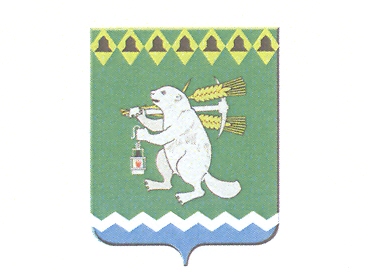 ПРОЕКТДума Артемовского городского округаVI созыв16 заседание       РЕШЕНИЕОт  25 мая 2017 года                                                   			           №_____О повестке  16   заседания Думы Артемовского городского округаВ соответствии со статьей 11 Регламента Думы Артемовского городского округа, принятого решением Думы от 13 октября 2016 года   № 11,Дума Артемовского городского округа РЕШИЛА:Утвердить повестку 16   заседания  Думы Артемовского городского округа:1. О внесении  изменений и дополнений в  Положение об Администрации Артемовского городского округа,  утвержденное  решением  Артемовской Думы от 12.12.2005 № 588 (с изменениями и  дополнениями).Докладывает  Е.В.Пономарева, заведующий юридическим отделом Администрации Артемовского городского округа.	2. О ежегодном отчете главы Артемовского городского округа о результатах своей деятельности, о результатах деятельности Администрации Артемовского городского округа и иных подведомственных главе Артемовского городского округа органов местного самоуправления Артемовского городского округа, в том числе о решении вопросов, поставленных Думой Артемовского городского округа.Докладывает А.В.Самочернов, глава Артемовского городского округа	3. Об отчете о  деятельности Думы Артемовского городского округа за 2016 год.Докладывает К.М.Трофимов, председатель Думы Артемовского городского округа	4. О мнении Думы Артемовского городского округа по результатам рассмотрения проекта закона Свердловской области «О границах административно- территориальных единиц Свердловской области»Докладывает Н.В.Булатова, председатель Комитета по архитектуре и градостроительству   Артемовского городского округа	5. Об итогах предоставления сведений депутатами Думы Артемовского городского округа о доходах, расходах, об имуществе и обязательствах        имущественного характера на себя и членов своей семьи за 2016 год.Докладывает К.М.Трофимов, председатель Думы Артемовского городского округа.	6. О назначении и проведении публичных слушаний по обсуждению отчета об исполнении  бюджета Артемовского городского округа за 2016 год и  проекта решения Думы Артемовского городского округа  «Об утверждении  отчета об исполнении  бюджета  Артемовского городского округа  за 2016 год».Докладывает А.В.Соловьев, председатель постоянной комиссии по экономическим вопросам, бюджету и налогам
Председатель ДумыАртемовского городского округа 		                                 К.М.ТрофимовПорядок рассмотрения вопросов на 16 заседании Думы Артемовского городского округа25мая   2017  годаНачало заседания в 10.00 часов.Заседание ведет К.М.Трофимов, председатель Думы Артемовского городского округа110.00-10.05Об утверждении повестки 16 заседания Думы Артемовского городского округа.Докладывает К.М.Трофимов, председатель Думы Артемовского городского округа
210.05-10.15О внесении  изменений и дополнений в  Положение об Администрации Артемовского городского округа,  утвержденное  решением  Артемовской Думы от 12.12.2005 № 588 (с изменениями и  дополнениями).Докладывает  Е.В.Пономарева, заведующий юридическим отделом Администрации Артемовского городского округа.310.15-10.45О ежегодном отчете главы Артемовского городского окру                                                                                                                                                                                                                                                                                                                                                                                     га о результатах своей деятельности, о результатах деятельности Администрации Артемовского городского округа и иных подведомственных главе Артемовского городского округа органов местного самоуправления Артемовского городского округа, в том числе о решении вопросов, поставленных Думой Артемовского городского округа.Докладывает А.В.Самочернов, глава Артемовского городского округа410.45-11.05Об отчете о  деятельности Думы Артемовского городского округа за 2016 год.Докладывает К.М.Трофимов, председатель Думы Артемовского городского округа511.05-11.015О мнении Думы Артемовского городского округа по результатам рассмотрения проекта закона Свердловской области «О границах административно- территориальных единиц Свердловской области»Докладывает Н.В.Булатова, председатель Комитета по архитектуре и градостроительству   Артемовского городского округа611.05-11.25Об итогах предоставления сведений депутатами Думы Артемовского городского округа о доходах, расходах, об имуществе и обязательствах        имущественного характера на себя и членов своей семьи за 2016 год.Докладывает К.М.Трофимов, председатель Думы Артемовского городского округа.711.25-11.035О назначении и проведении публичных слушаний по обсуждению отчета об исполнении  бюджета Артемовского городского округа за 2016 год и  проекта решения Думы Артемовского городского округа  «Об утверждении  отчета об исполнении  бюджета  Артемовского городского округа  за 2016 год».Докладывает А.В.Соловьев, председатель постоянной комиссии по экономическим вопросам, бюджету и налогам.